01-353 АСА-20(43114) модель 040ПВ пожарный аварийно-спасательный автомобиль с краном-манипулятором ИНМАН ИМ55 с грузовым моментом 5.12 тм на шасси КамАЗ-43114 6х6, электрогенератор 20 кВт, боевой расчет 3 чел., полный вес до 15.5 тн, КамАЗ-740.31 240 лс, 85 км/час, штучно, завод Спецавтотехника г. Екатеринбург, с 2012 г.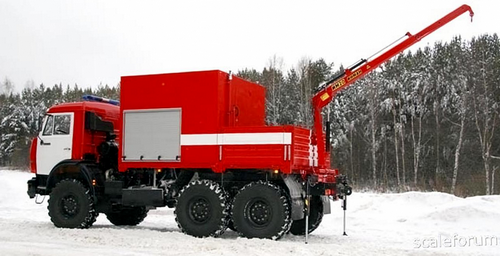 Известная поговорка «Дешево, да сердито» напрямую относится к этому пожарному автомобилю. Может не так и дешево, но, по крайней мере, значительно дешевле привычных нам АСА, например,  Варгашинского или Торжокского заводов, а толку с нее не мало. Учитывая что, они не так часто выезжают на боевую работу, вполне разумный компромисс. Производитель: ООО Завод пожарных автомобилей "Спецавтотехника" г. ЕкатеринбургТУ 4854-040-49537562-2010Аварийно-спасательный автомобиль АСА-20 (43114) 040ПВ предназначен для доставки личного состава, аварийно-спасательного, медицинского, пожарно-технического и прочего специального оборудования к месту пожара (аварии) и проведения действий при аварийно-спасательных работах. АСА может эксплуатироваться в районах умеренного климата по дорогам всех видов.  ТЕХНИЧЕСКИЕ ХАРАКТЕРИСТИКИКОМПЛЕКТАЦИЯгидравлический аварийно-спасательный инструмент,генератор переменного тока 220V,осветительное оборудование,средства связи и оповещения,набор пневмодомкратов,режущее оборудование,средства защиты органов дыхания,пожарное оборудованиеТЕХНИЧЕСКИЕ ОСОБЕННОСТИкузов имеет площадку для транспортировки груза,боковые двери отсеков и задние двери обеспечивают удобный и оперативный доступ к оборудованию, размещенному  в автомобиле,грузоподъемное устройство, установленное в задней части позволяет проводить разборы завалов. КамАЗ 43114 Бортовой полноприводный автомобиль-тягач КамАЗ-43114 предназначен для перевозки различных грузов, людей, буксировки прицепов и прицепных систем по всем видам дорог и местности. На шасси автомобиля возможен монтаж специализированного оборудования массой до 8 т.
 На автомобиле установлен двигатель мощностью 240 л.с. (ЕВРО-2). КамАЗ имеет блокировку межколесного и межосевого дифференциала, что дает автомобилю высокую проходимость в самых сложных условиях эксплуатации.  Базовое шассиКамАЗ-43114Колесная формула6х6Мощность двигателя, л.с.240Тип двигателядизельныйБоевой расчет, чел3Электрогенератор, кВт20Грузоподъемный крангидравлическийРабочее давление, МПА20Максимальная грузоподъемность, кг990Максимальный вылет стрелы, м3,57Максимальная высота подъема груза, м4,66Угол поворота, град.400Габаритные размеры, мм7625х2500х3450Полное наименованиеАСА-20 (43114) 040 ПВТехнические характеристикиТехнические характеристикиВесовые параметры и нагрузки:Весовые параметры и нагрузки:Снаряженная масса а/м, кг9030Грузоподъемность а/м, кг6090Полная масса, кг15450Полная масса прицепа, кг12000 (для бездорожья 7500)Полная масса автопоезда, кг 27450 (для бездорожья 22950)Двигатель:Двигатель:Модель740.31-240 (Евро-2)Тип - дизельный с турбонаддувом, с промежуточным охлаждением наддувочного воздухаТип - дизельный с турбонаддувом, с промежуточным охлаждением наддувочного воздухаНоминальная мощность, нетто, кВт (л.с.)165 (225)Система питания:Система питания:Вместимость топливного бака, л170+125Коробка передач:Тип - механическая, десятиступенчатаяКолеса и шины:Колеса и шины:Тип колесдисковыеТип шин - пневматические, с регулированием давленияТип шин - пневматические, с регулированием давленияРазмер обода12.2-20,9 (310-533)Размер шин425/85 R21 (1260х425-533Р)Платформа - бортовая, с металлическими откидными бортами, в зависимости от комплектации оборудуется каркасом и тентом, скамейкамиПлатформа - бортовая, с металлическими откидными бортами, в зависимости от комплектации оборудуется каркасом и тентом, скамейкамиВнутренние размеры, мм4800 х 2320Характеристика а/м полной массой 15450 кг:Характеристика а/м полной массой 15450 кг:Максимальная скорость, не менее, км/ч90Угол преодол. подъема, не менее, %31Внешний габарит. радиус поворота, м11,3